U LÉKAŘELETRODHRADLISTKartičky s příbuznými slovy na práci na tabuliKartičky s obrázky na práci ve skupinkáchLÉKAŘ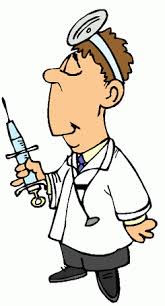 LÉKY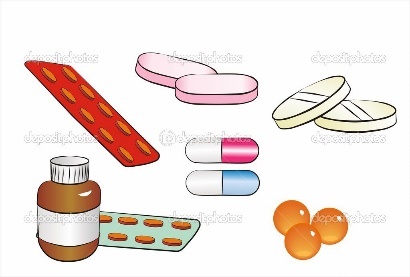 LÉKÁRNA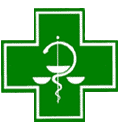 LÉKÁRNICE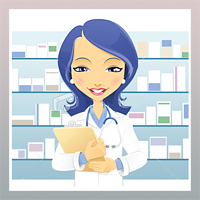                       LETADLO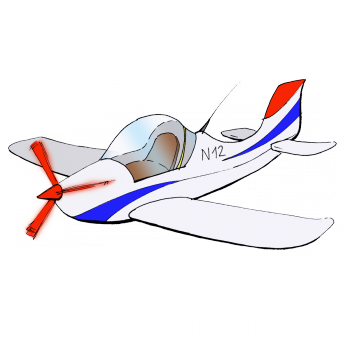 LETEC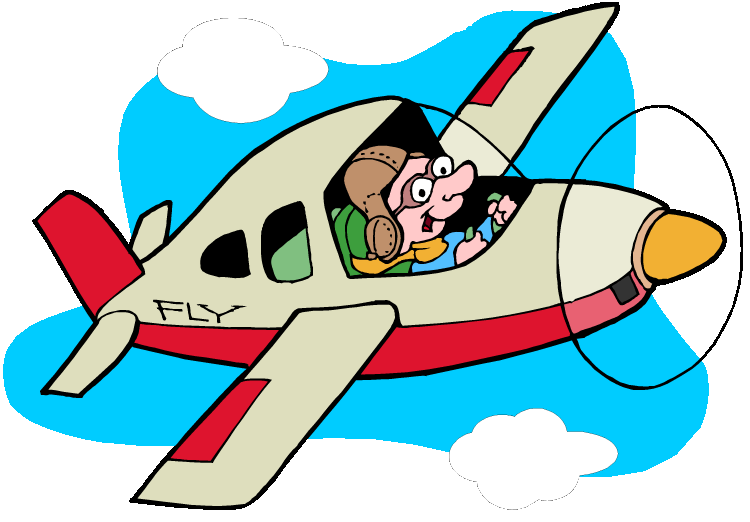       LETUŠKA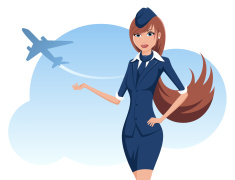 LETIŠTĚ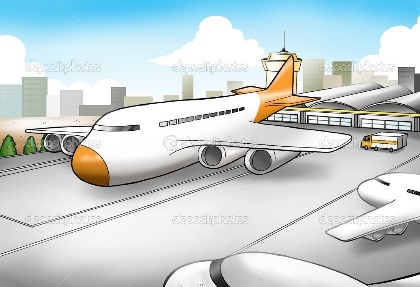 LETÁK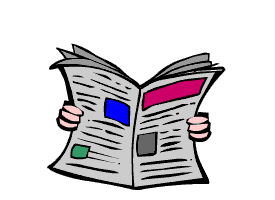 RODINA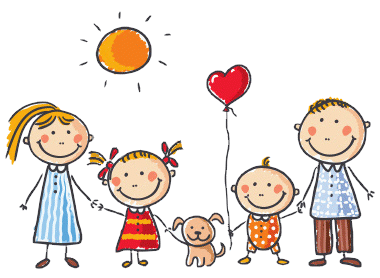 NARODIT 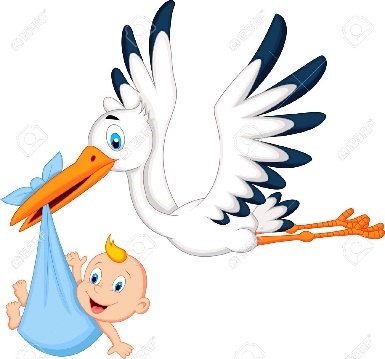 NÁROD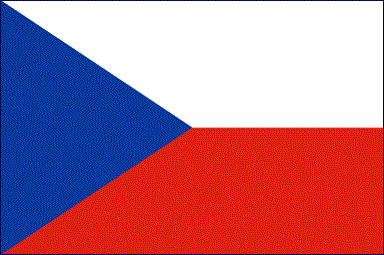 RODIČE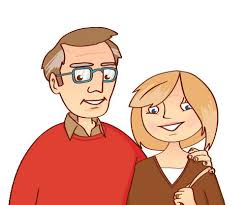 ČARODĚJ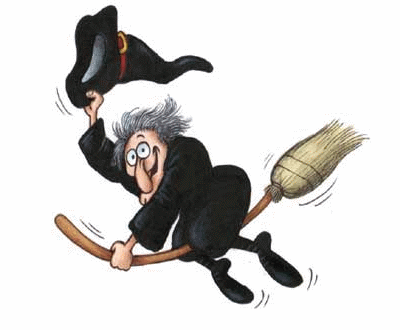 HRADBA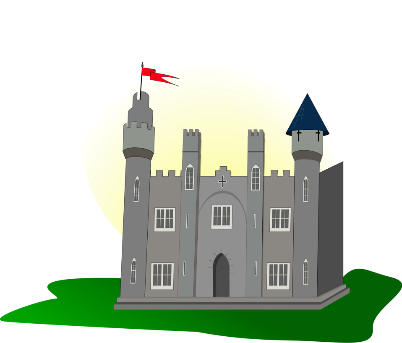 ZAHRADA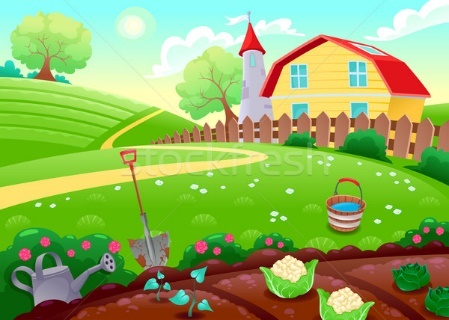 ZAHRADNÍK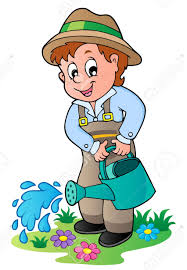 HRADNÍ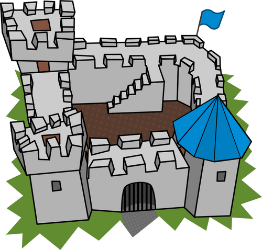 VINOHRAD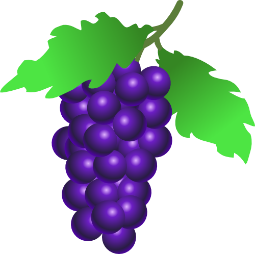 LISTÍ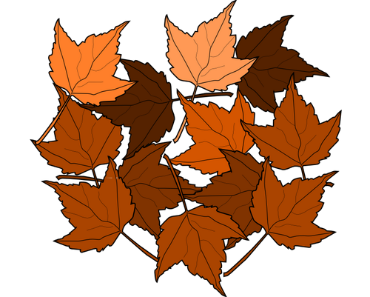 LISTNATÝ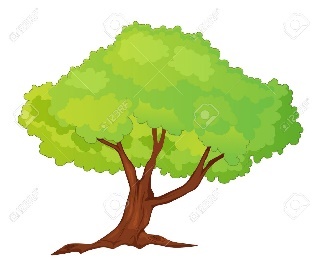 LÍSTEK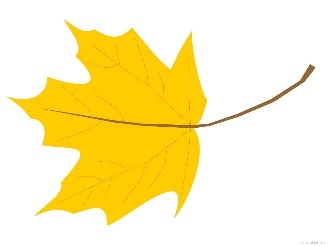 LISTOPAD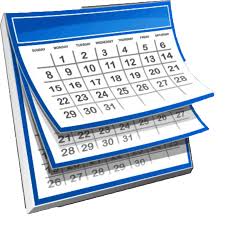 LISTONOŠ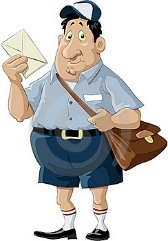 KOSTRASYPKÝSADAŘLYŽESADAŘSTVÍKOSTIČKALYŽAŘZÁSYPPŘESADITKOSTNÍLYŽAŘSKÝSYPATSADAŘKALYŽOVATPOSYPATKOSTLIVEC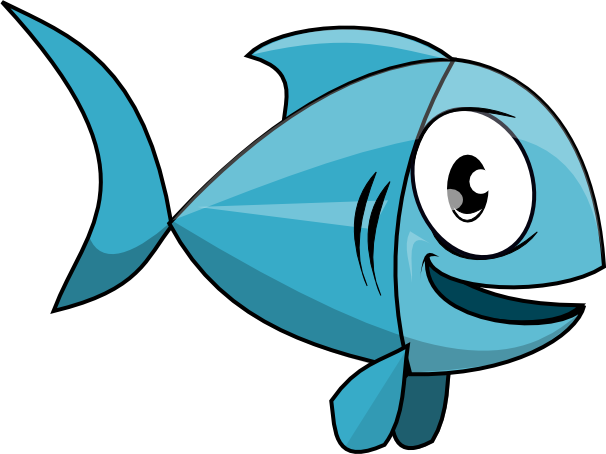 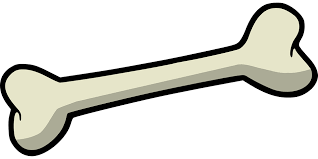 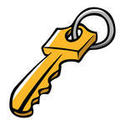 